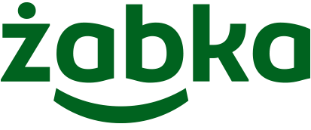 Żabka Eko Smart – cytaty i notki bio partnerów Saule Technologiesdr Olga Malinkiewicz, CTO Saule Technologies: - Tak ambitny cel jak radykalne zmniejszenie poboru energii i emisji dwutlenku węgla, wymaga zastosowania przełomowych technologii. Cieszymy się, że Saule Technologies może skutecznie wesprzeć Żabkę w realizacji strategii zrównoważonego rozwoju. Nasze perowskitowe ogniwa fotowoltaiczne mają wiele unikalnych zalet. Dzięki wysokiej efektywności w sztucznym świetle mogą zasilać etykiety cenowe, co jest rewolucyjnym rozwiązaniem nie tylko ze względu na oszczędność energii. Nie mniej ważna jest oszczędność czasu personelu i możliwość wielokrotnych, zdalnych zmian cen produktów, co pozwoli skuteczniej wyprzedawać w promocji produkty spożywcze, których termin przydatności do spożycia się kończy. Dzięki temu można zapobiec niepotrzebnemu marnowaniu żywności. Z kolei elastyczność ogniw perowskitowych Saule Technologies, drukowanych na folii, bardzo cienkich i lekkich, pozwala integrować je choćby z żaluzjami, co także wykorzystała Żabka.Dr Olga Malinkiewicz – współzałożycielka i CTO Saule Technologies, jednej z pierwszych na świecie i najbardziej liczących się firm rozwijających technologię perowskitowych ogniw słonecznych. Za opracowanie przełomowej metody produkcji perowskitowych ogniw słonecznych w technologii druku, w niskich temperaturach, w 2014 roku otrzymała z rąk wiceprzewodniczącej Komisji Europejskiej Neelie Kroes główną nagrodę w prestiżowym konkursie naukowym Photonics21. W 2015 roku Olga Malinkiewicz otrzymała – jako pierwsza uhonorowana w ten sposób osoba z Polski – tytuł „Innovator of the Year” w konkursie „Innovators Under 35” organizowanym przez „MIT Technology Review”, a założona przez nią wraz z Arturem Kupczunasem i Piotrem Krychem firma Saule Technologies zdobyła tytuł Startup Roku 2014. W 2020 roku Amerykańskie Towarzystwo Chemiczne uznało Olgę Malinkiewicz za jedną z najważniejszych kobiet w świecie nowoczesnych technologii.ES SYSTEM K SP. Z O.O.Andrzej Konsor, CEO of ES SYSTEM K SP. Z O.O.: - Współpraca ES SYSTEM K oraz sieci Żabka to przykład synergii dwóch firm o zbliżonej strategii biznesowej opartej na zrównoważonym rozwoju, odpowiedzialności i ESG. Jesteśmy dumni, że możemy uczestniczyć w tym ekologicznym przedsięwzięciu, jakim jest Eko Smart sklep w Poznaniu. Zaimplementowaliśmy tu najlepsze rozwiązania, jakie sprawdziły się w poprzednich lokalizacjach, gdzie liderem oszczędności okazała się szafa na mrożonki Primus. Dzięki zastosowaniu naszych drzwi kompozytowych – Energy Saving Doors oraz optymalizacji pracy urządzenia osiągnęliśmy rezultaty znacznie przekraczające dotychczasowe próby redukcji zużycia energii. Tym razem nasze urządzenia wzbogaciliśmy także o zaawansowane rozwiązania AI. System Smart Shop Control to narzędzie, dzięki któremu franczyzobiorcy i obsługa sklepu mogą zdalnie i o każdej porze monitorować i decydować o parametrach pracy urządzeń, aby osiągnąć kolejne oszczędności w bilansie energetycznym. Nowością jest także w pełni naturalna izolacja wykonana z konopi siewnych, która jest obiecującą alternatywą dla powszechnie stosowanej pianki poliuretanowej. Tworząc jeden zespół staramy się poprzez innowacyjne rozwiązania i sztuczną inteligencję dotrzymać kroku geniuszowi natury i razem z nią dawać świadectwo naszego humanizmu.Andrzej Konsor – Prezes Zarządu ES SYSTEM K SP. Z O.O., inżynier o humanistycznej duszy, a także pasjonat nowych technologii, prywatnie posiadacz ekologicznego gospodarstwa rolnego. Urządzenia chłodnicze, które produkuje są synonimem jakości, dobrego wzornictwa, zaawansowanych rozwiązań AI.Columbus Energy S.A.Dariusz Kowalczyk-Tomerski, Dyrektor Zarządzający Columbus Energy S.A.: - Columbus wspiera innowacyjne rozwiązania energetyczne, dlatego chętnie przyłączamy się do konceptu sklepu Żabka Eko Smart. Jako dostawca usług na rynku nowoczesnej energetyki jesteśmy przekonani, że osiągnięcie neutralności klimatycznej w Polsce nie będzie możliwe bez zastosowania innowacyjnych technologii. Dlatego oprócz dostarczania produktów OZE (fotowoltaika, pompy ciepła, magazyny energii) tworzymy ekosystem z własnymi rozwiązaniami, które wspierają efektywne zarządzanie energią. Jednym z nich jest inteligentny system nadzoru oraz optymalizacji przepływu energii – PowerHouse, z usługą regulatora napięcia i zdalnego monitorowania uzysków z instalacji fotowoltaicznej. Tego typu rozwiązanie przede wszystkim zwiększa zyskowność urządzeń OZE, więc sprawdzi się zarówno w gospodarstwach domowych, jak i w biznesie.Dariusz Kowalczyk-Tomerski – od lipca 2022 r. pełni funkcję Dyrektora Zarządzającego w Columbus Energy S.A. Posiada 20-letnie doświadczenie w branży IT, ze specjalizacją w zakresie cyberbezpieczeństwa. Przez ostatnie 12 lat był prezesem TP Teltech LTD (Orange Polska), gdzie odpowiadał m.in. za strategię oraz rozwój sprzedaży i nowych rynków. W latach 2009-11 był pełnomocnikiem Zarządu w Urzędzie Marszałkowskim Województwa Małopolskiego ds. wdrażania Regionalnej Strategii Innowacji, a w okresie 2006-08 zajmował stanowisko dyrektora Departamentu w Pionie Rynku Biznesowego Telekomunikacji Polskiej S.A.Dariusz Kowalczyk-Tomerski jest także członkiem Rady Polskiej Izby Informatyki i Telekomunikacji, a w przeszłości pełnił funkcje: członka Zarządu Krajowej Izby Gospodarczej Elektroniki i Telekomunikacji (KIGEiT), członka Rady Informatyzacji, dyrektora Departamentu Gospodarki i Społeczeństwa Informacyjnego oraz członka Zarządu Eris@ European Regional Information Society.Jest absolwentem Wyższej Szkoły Humanistyczno-Ekonomicznej w Łodzi. Ukończył też podyplomowe studia EMBA oraz Zaawansowany Program Zarządzania w Akademii Leona Koźmińskiego.